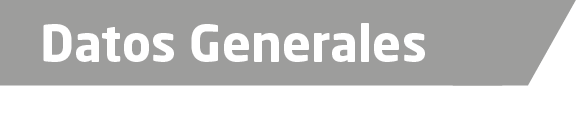 Nombre: Maricela Morlet CienfuegosGrado de Escolaridad: Licenciada en DerechoCédula Profesional (Licenciatura): Teléfono de Oficina: 2717126220Correo Electrónico: mayita100fires@gmail.comDatos GeneralesFormación Académica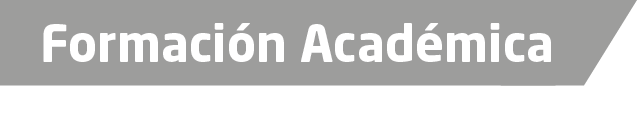 2002-2006Universidad C.E.U.“Jean Piaget” Veracruz, Ver.Estudios de Licenciatura en Derecho.2011-2013  Universidad “Tercer Milenio” Veracruz, Ver.                                            “Políticas Públicas Y Genero” Candidata A Master.Trayectoria Profesional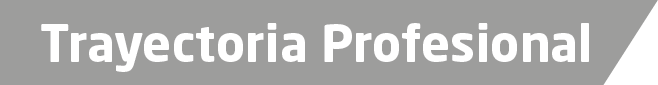 Noviembre 2005- Mayo2006.Auxiliar Jurídico Realizando Servicio Social en la Agencia Conciliadora Adscrita a la Agencia Primera del Ministerio Público Investigador Especializada en Delitos contra la Libertad, Seguridad Sexual y Contra la Familia. Junio 2006-Agosto 2007.Auxiliar Jurídico En La Agencia Primera Del Ministerio Público Investigador Especializada En Delitos Contra La Libertad, Seguridad Sexual Y Contra La Familia.  27 Agosto 2007 - Septiembre del 2007Auxiliar Administrativo Habilitada de oficial secretaría Cargo de la Mesa IV en la Agencia Primera del Ministerio Publico Investigador Especializada en Delitos contra la Libertad, Seguridad Sexual y contra la Familia de Veracruz.Septiembre del 2007- Diciembre de 2007Auxiliar Administrativo interina en la Agencia del Ministerio Público Adscrito al Juzgado Tercero Menor de Veracruz.Diciembre 2007 a 21 de Febrero del 2008Auxiliar Administrativo Habilitada de oficial secretaría Cargo de la Mesa IV en la Agencia Primera del Ministerio Publico Investigador Especializada en Delitos contra la Libertad, Seguridad Sexual y contra la Familia de Veracruz.21 de Febrero de 2008 - Agosto del 2011Auxiliar Administrativo y Secretaria Habilitada a Cargo de la Mesa V en la Agencia Segunda del Ministerio Publico Investigador Especializada en Delitos contra la Libertad, Seguridad Sexual y contra la Familia de Veracruz.Agosto de 2011 al 30 de Septiembre del 2013Auxiliar Administrativo en la Agencia Segunda del Ministerio Publico Investigador Especializada en Delitos contra la Libertad, Seguridad Sexual y contra la Familia de Veracruz.01 de Octubre del 2013 al 20 de Mayo del 2016 Oficial Secretaria a cargo de la Mesa V en la Agencia Segunda del Ministerio Publico Investigador Especializada en Delitos contra la Libertad, Seguridad Sexual y contra la Familia de Veracruz.20 de Mayo del 2016 a la FechaFiscal 5° Especializada en Delitos de Violencia contra la Familia, Mujeres, Niñas y Niños y Trata de Personas adscrita a la Unidad de Procuración de Justicia Numero 1 de Córdoba, Veracruz.de Conocimiento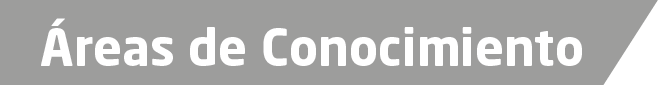 Derecho ConstitucionalDerecho CivilDerecho Penal